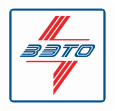 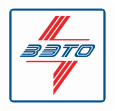 Опросный лист №	на ограничители перенапряжений нелинейные серии ОПН-ВЛ-П на напряжение 330, 500 кВОграничители перенапряжений с полимерной изоляцией предназначены для защиты изоляции электрооборудования от грозовых и коммутационных перенапряжений. Ограничитель укомплектован изолирующим основанием, линейным выводным зажимом, заземляющим зажимом.Ток взрывобезопасности - 65 кА. Исполнение по установке - подвесное. Номинальный разрядный ток – 20 кА.Степень загрязнения изоляции по ГОСТ 9920 - IV.Климатическое исполнение УХЛ, категория размещения 1 по ГОСТ 15150. Работоспособность ОПН обеспечивается в условияхвысота над уровнем моря - не более 1000 м;верхнее рабочее значение температуры окружающего воздуха - плюс 50°С;нижнее рабочее значение температуры окружающего воздуха - минус 60°С;скорость ветра не более 40 м/с без гололеда и до 15 м/с при гололеде 20 мм;сейсмичность местности до 9 баллов по шкале МSK-64.Пр им ечание:1 возможно изготовление ОПН с наибольшим длительно допустимым рабочим напряжением отличным от указанных в пункте 2 (требуемое значение необходимо прописать в пункте 4).Изготовитель: ЗАО «ЗЭТО» 182113Почтовый адрес и реквизиты покупателя:	Псковская область,Заказчик	г. Великие Луки, пр. Октябрьский,79Телефон (81153) 6-38-19; 6-37-72код города/телефон	Факс (81153) 6-38-45; Email: info@zeto.ruФ.И.О. руководителя предприятияМесто установкиПараметрыВарианты исполненияЗначение заказа (отметить нужное)1Класс напряжения сети/наибольшее длительно допустимое рабочее напряжение, кВ1330/2101Класс напряжения сети/наибольшее длительно допустимое рабочее напряжение, кВ1330/2201Класс напряжения сети/наибольшее длительно допустимое рабочее напряжение, кВ1330/2301Класс напряжения сети/наибольшее длительно допустимое рабочее напряжение, кВ1500/3031Класс напряжения сети/наибольшее длительно допустимое рабочее напряжение, кВ1500/3181Класс напряжения сети/наибольшее длительно допустимое рабочее напряжение, кВ1500/3331Класс напряжения сети/наибольшее длительно допустимое рабочее напряжение, кВ1500/3362Заряд пропускной способности при прямоугольном импульсе тока длительностью 2000мкс, Кл1,62Заряд пропускной способности при прямоугольном импульсе тока длительностью 2000мкс, Кл1,82Заряд пропускной способности при прямоугольном импульсе тока длительностью 2000мкс, Кл2,02Заряд пропускной способности при прямоугольном импульсе тока длительностью 2000мкс, Кл2,72Заряд пропускной способности при прямоугольном импульсе тока длительностью 2000мкс, Кл2,93Дополнительная комплектация по заказуДТУ-03 - датчик тока3Дополнительная комплектация по заказуУКТ-04 - прибор для измерения тока проводимостипод рабочим напряжением (один прибор на группу ОПН)3Дополнительная комплектация по заказуИТ-Д2.03 - регистратор срабатывания3Дополнительная комплектация по заказуРС-4 - регистратор срабатывания4Дополнительные требования5Количество ОПН заказаКоличество ОПН заказаДолжностьФ.И.О.подписьдата